033 REALNA ŠTEVILA033C Približki in napakeNAVODILA ZA DELOPri učenju uporabljaj učbenik Vega 1, i-učbenik za matematiko v 1. letniku gimnazije. Do učbenika dostopaš na povezavi https://eucbeniki.sio.si/vega1/index.html.Preberi besedilo, odgovori na vprašanja in reši naloge na straneh 384-391. Povzetek zapiši v zvezek.S pomočjo povzetka na strani 392 dopolni svoj povzetek v zvezku.Reši naloge na straneh 393-394.Naloge 1, 5, 6, 12 (za oceno 2)Naloge 2, 3, 4, 7, 8, 9 (za oceni 3 ali 4)Nalogi 10, 11 (za oceno 5)SAMOVREDNOTENJEVir nalog: Vega 1, i-učbenik za matematiko v 1. letniku gimnazij033 REALNA ŠTEVILA033C Približki in napakeNa osnovi ugotovitev pri samovrednotenju dopolni spodnjo tabelo.Izdelaj načrt: kdaj, kje in kako boš usvojil vsebine, ki jih še ne obvladaš.Zaokrožujem decimalna števila.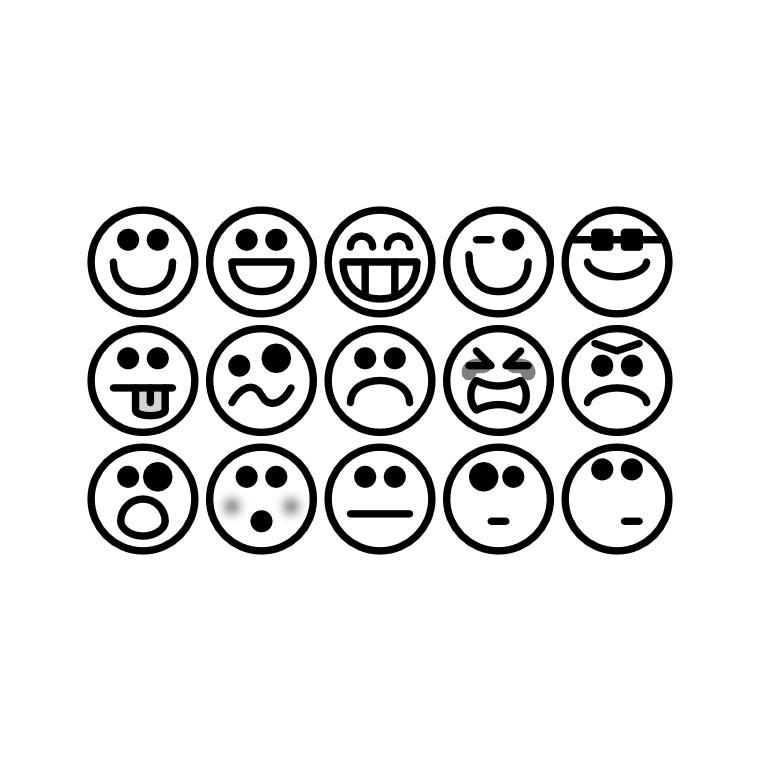 Primera nalog:Število  zaokroži na:a)  decimalkob)  decimalkic)  decimalkeč)  decimalked)  decimalke)  decimalkZ žepnim računalom izračunaj na  decimalk natančno:Primera nalog:Število  zaokroži na:a)  decimalkob)  decimalkic)  decimalkeč)  decimalked)  decimalke)  decimalkZ žepnim računalom izračunaj na  decimalk natančno:Primera nalog:Število  zaokroži na:a)  decimalkob)  decimalkic)  decimalkeč)  decimalked)  decimalke)  decimalkZ žepnim računalom izračunaj na  decimalk natančno:Primera nalog:Število  zaokroži na:a)  decimalkob)  decimalkic)  decimalkeč)  decimalked)  decimalke)  decimalkZ žepnim računalom izračunaj na  decimalk natančno:Primerjam pomen absolutne in relativne napake.Primer naloge:Ana je z geotrikotnikom izmerila, da je dolžina mize . Tudi Tine je z geotrikotnikom izmeril dolžino lestve . Prava dolžina mize je , lestve pa .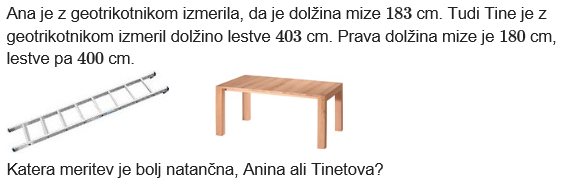 Katera meritev je bolj natančna, Anina ali Tinetova?Si primerjal natančnost meritve z uporabo absolutne napake ali relativne napake? Utemelji.Primer naloge:Ana je z geotrikotnikom izmerila, da je dolžina mize . Tudi Tine je z geotrikotnikom izmeril dolžino lestve . Prava dolžina mize je , lestve pa .Katera meritev je bolj natančna, Anina ali Tinetova?Si primerjal natančnost meritve z uporabo absolutne napake ali relativne napake? Utemelji.Primer naloge:Ana je z geotrikotnikom izmerila, da je dolžina mize . Tudi Tine je z geotrikotnikom izmeril dolžino lestve . Prava dolžina mize je , lestve pa .Katera meritev je bolj natančna, Anina ali Tinetova?Si primerjal natančnost meritve z uporabo absolutne napake ali relativne napake? Utemelji.Primer naloge:Ana je z geotrikotnikom izmerila, da je dolžina mize . Tudi Tine je z geotrikotnikom izmeril dolžino lestve . Prava dolžina mize je , lestve pa .Katera meritev je bolj natančna, Anina ali Tinetova?Si primerjal natančnost meritve z uporabo absolutne napake ali relativne napake? Utemelji.Ocenim absolutno in relativno napako vsote, razlike, produkta in kvocienta dveh podatkov.Primeri nalog:Stranica plošče v obliki enakostraničnega trikotnika meri  Izračunaj obseg plošče. Oceni absolutno in relativno napako obsega.Deblo ima dolžino . Od njega odžagamo kos dolžine . Kako pravilno izrazimo dolžino preostanka debla?a)  b)  c)  č)  Steklenica z vodo tehta , prazna steklenica pa a) Koliko tehta voda v steklenici?b) Kolikšna je relativna napaka podatkov za maso steklenice z vodo in maso prazne steklenice?c) Kolikšni sta absolutna in relativna napaka rezultata (vode v steklenici)?Primeri nalog:Stranica plošče v obliki enakostraničnega trikotnika meri  Izračunaj obseg plošče. Oceni absolutno in relativno napako obsega.Deblo ima dolžino . Od njega odžagamo kos dolžine . Kako pravilno izrazimo dolžino preostanka debla?a)  b)  c)  č)  Steklenica z vodo tehta , prazna steklenica pa a) Koliko tehta voda v steklenici?b) Kolikšna je relativna napaka podatkov za maso steklenice z vodo in maso prazne steklenice?c) Kolikšni sta absolutna in relativna napaka rezultata (vode v steklenici)?Primeri nalog:Stranica plošče v obliki enakostraničnega trikotnika meri  Izračunaj obseg plošče. Oceni absolutno in relativno napako obsega.Deblo ima dolžino . Od njega odžagamo kos dolžine . Kako pravilno izrazimo dolžino preostanka debla?a)  b)  c)  č)  Steklenica z vodo tehta , prazna steklenica pa a) Koliko tehta voda v steklenici?b) Kolikšna je relativna napaka podatkov za maso steklenice z vodo in maso prazne steklenice?c) Kolikšni sta absolutna in relativna napaka rezultata (vode v steklenici)?Primeri nalog:Stranica plošče v obliki enakostraničnega trikotnika meri  Izračunaj obseg plošče. Oceni absolutno in relativno napako obsega.Deblo ima dolžino . Od njega odžagamo kos dolžine . Kako pravilno izrazimo dolžino preostanka debla?a)  b)  c)  č)  Steklenica z vodo tehta , prazna steklenica pa a) Koliko tehta voda v steklenici?b) Kolikšna je relativna napaka podatkov za maso steklenice z vodo in maso prazne steklenice?c) Kolikšni sta absolutna in relativna napaka rezultata (vode v steklenici)?DOBRO ZNAM …TEŽAVE IMAM …KDAJ? KJE?KAKO?